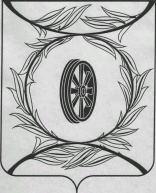 Челябинская областьСОБРАНИЕ ДЕПУТАТОВ КАРТАЛИНСКОГО МУНИЦИПАЛЬНОГО РАЙОНАРЕШЕНИЕ от  31 января 2019 года № 603                                                         О внесении изменений в Положение о  порядке заключения соглашений между органами местного самоуправления Карталинского муниципального района с органами местного самоуправления  поселений, входящих в его состав, о передаче (принятии) части полномочий по решению вопросов местного значения В целях упорядочения действий органов местного самоуправления Карталинского муниципального района и органов местного самоуправления поселений, входящих в состав Карталинского муниципального района,  по реализации права, предоставленного частью 4 статьи 15 Федерального закона от 06.10.2003г. № 131-ФЗ «Об общих принципах организации местного самоуправления в Российской Федерации», в соответствии с Федеральным законом от 07.02.2011 № 6-ФЗ «Об общих принципах организации и деятельности контрольно-счетных органов субъектов Российской Федерации и муниципальных образований», Уставом Карталинского муниципального района,Собрание депутатов Карталинского муниципального района РЕШАЕТ:1. Внести в Положение о  порядке заключения соглашений между органами местного самоуправления Карталинского муниципального района с органами местного самоуправления  поселений, входящих в его состав, о передаче (принятии) части полномочий по решению вопросов местного значения, утвержденное решением Собрания депутатов Карталинского муниципального района от 29 января 2015 года № 802 «Об утверждении Положения о  порядке заключения соглашений между органами местного самоуправления Карталинского муниципального района с органами местного самоуправления  поселений, входящих в его состав, о передаче (принятии) части полномочий по решению вопросов местного значения следующие изменения:1) раздел 1 дополнить пунктом 1.5 следующего содержания:«1.5. Представительные органы поселений, входящих в состав Карталинского муниципального района, вправе заключать соглашения с представительным органом Карталинского муниципального района о передаче контрольно-счетному органу Карталинского муниципального района полномочий контрольно-счетного органа поселения по осуществлению внешнего муниципального финансового контроля.»;2) раздел 2 дополнить пунктом 2.1.4 следующего содержания:«2.1.4. в лице председателя подписывает соглашение о передаче контрольно-счетному органу Карталинского муниципального района полномочий контрольно-счетного органа поселения по осуществлению внешнего муниципального финансового контроля.»;3) в разделе 6 пункт 6.2 изложить в следующей редакции:«6.2. Соглашение вступает в силу после его официального опубликования (обнародования).».2. Направить настоящее решение администрации Карталинского муниципального района для опубликования в газете «Карталинская новь».3. Разместить настоящее решение на официальном сайте администрации Карталинского муниципального района в сети Интернет.4. Настоящее решение вступает в силу со дня официального опубликования и распространяет свое действие на правоотношения, возникшие с 1 января 2019 года.Председатель Собрания депутатовКарталинского муниципального района			                  В.К. Демедюк